1."I was born with a silver spoon in my mouth.""I grew up overnight.""At the crack of dawn...""....I got up with the chickens."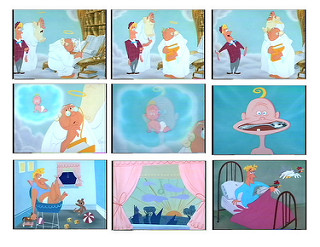 2."I got a job slinging hash...""...because the proprietor was short-handed.""But I couldn't cut the mustard...""...so the guy gave me the gate.""I went back to my hole in the wall.""I was beside myself with anger.""I decided to get a train ticket to Texas. There I made some dough punching some cattle."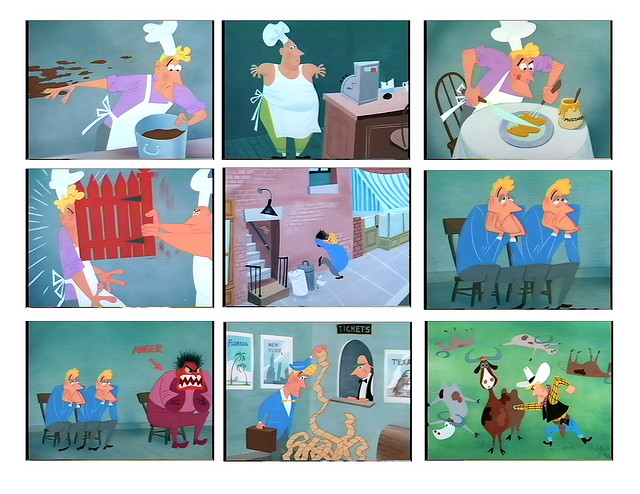 3."From there, I flew to Chicago.""There, a beautiful girl stepped into the picture.""Our eyes met.""My breath came in short pants.""And I had goose pimples.""I was all thumbs.""Mary's clothes fit her like a glove.""...with her hair done up in a bun."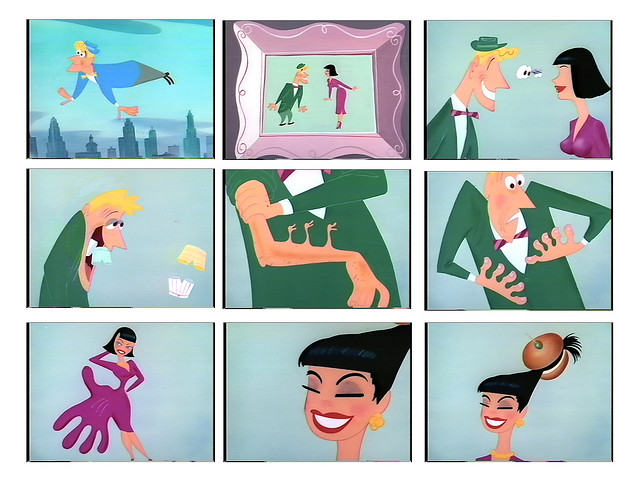 4."She had good lookin' pins too!""Finally, she gives me a date.""I put on my white tie and tails.""And brother, did she put on the dog!""We went around together for some time...""...painting the town red....""...going to the Stork Club..."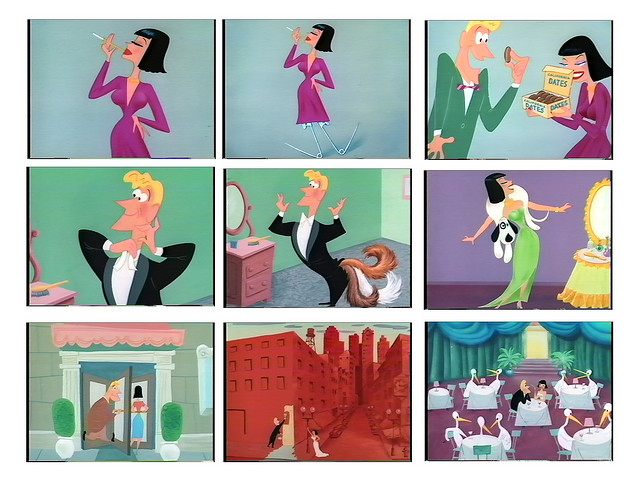 5."...we had a box at the opera.""...I had a cocktail and Mary had a Moscow Mule.""...Mary let her hair down...""...and ate like a horse.""By then, my money started running out on me.""So I wrote a check. It bounced!""I was in a pickle..."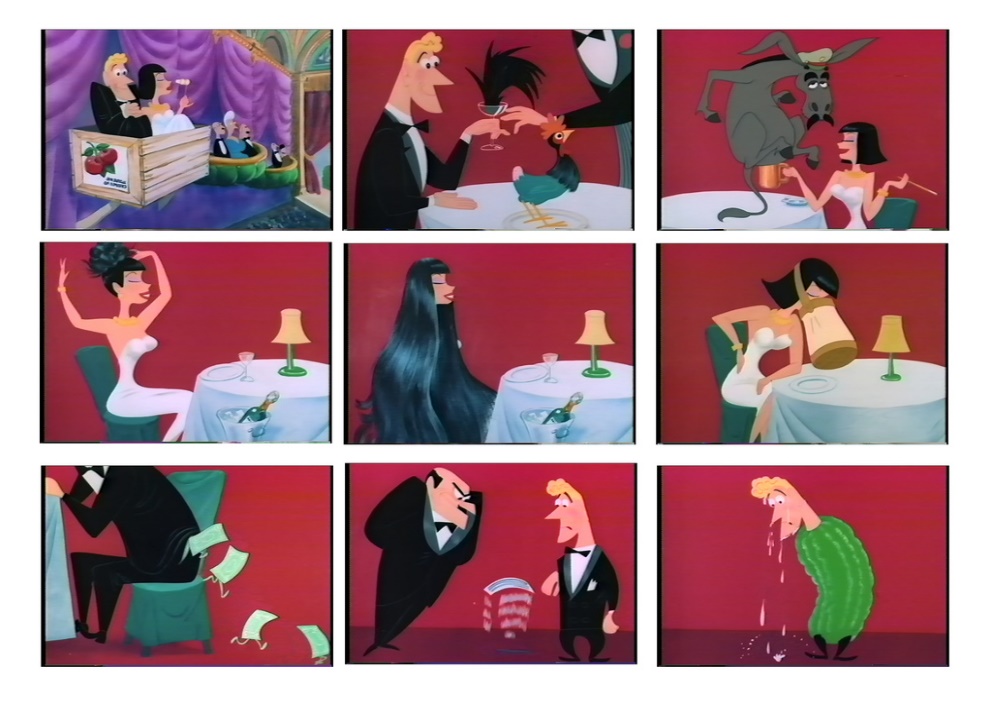 6."The proprietor drew a gun on me.""So I gave him the slip...""...and head to the foothills.""The law was on my heel.""...the judge tried to pump me.""...everytime I opened my mouth, I put my foot in it.""So he sent me up the river..."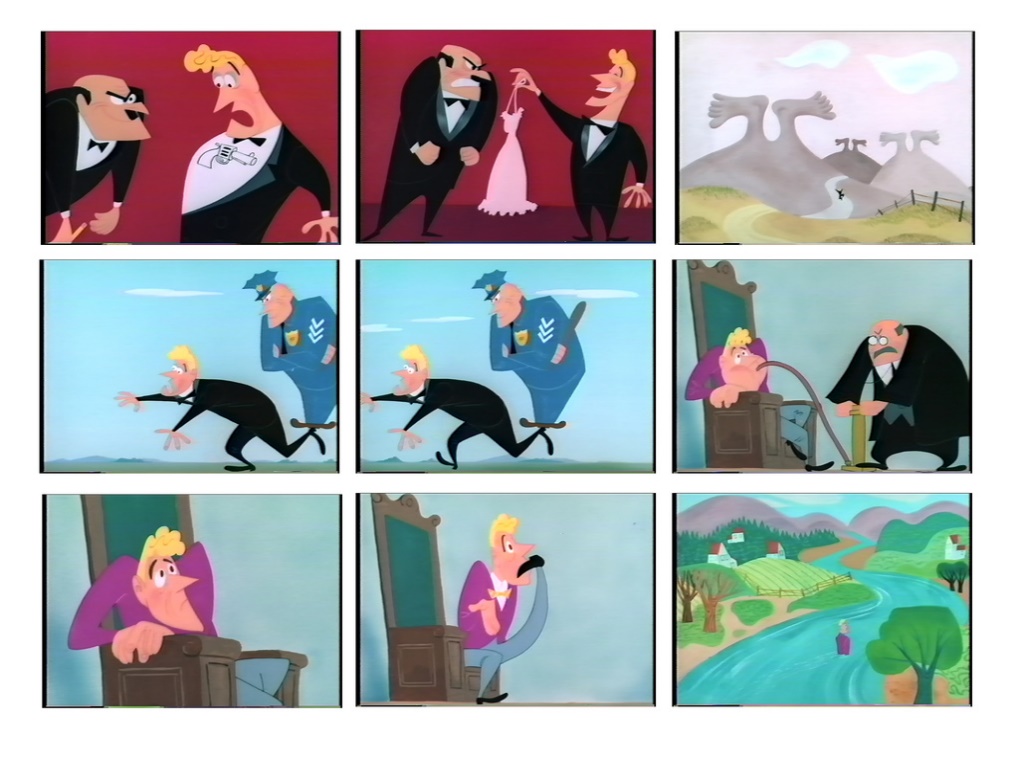 7."...to do a stretch in the jug.""I was up against it...""...and felt myself go to pot.""I raised a big stink.""...let me talk to an undercover man.""I went through a lot of red tape...""...he sprung me!""It sure felt good to stretch my legs..."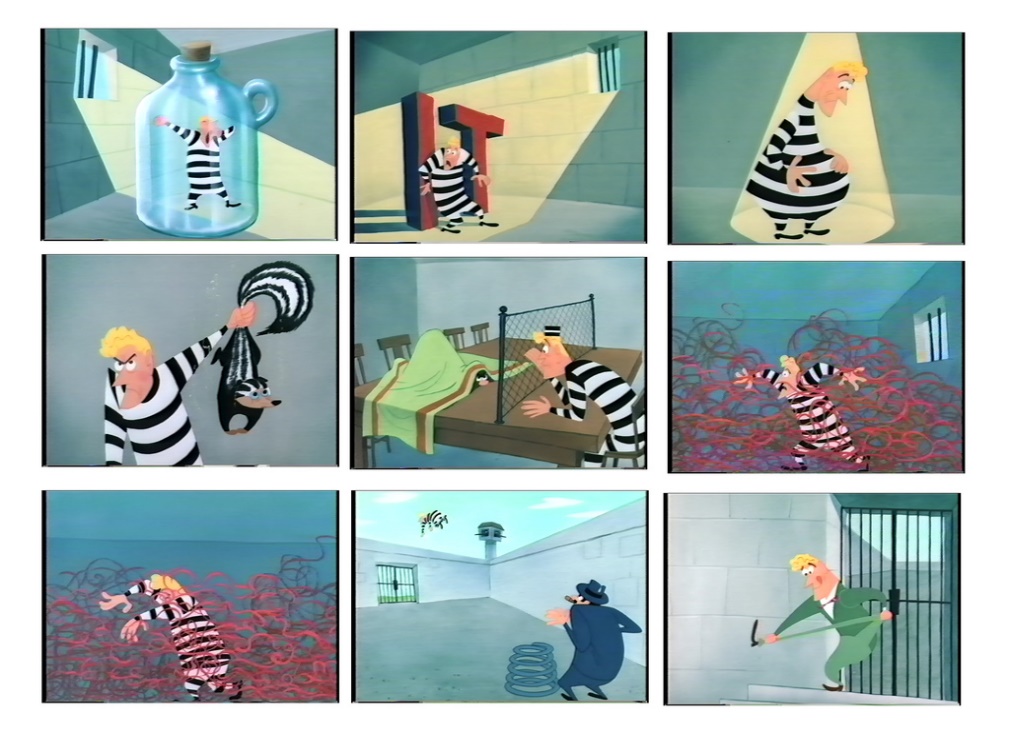 8."...I caught a Greyhound...""...I dropped in on Mary...""...and threw myself at her feet.""But she turned her back on me.""But she got on her high horse. I couldn't touch here with a 10 foot pole!""She wouldn't say a word. Guess the cat got her tongue."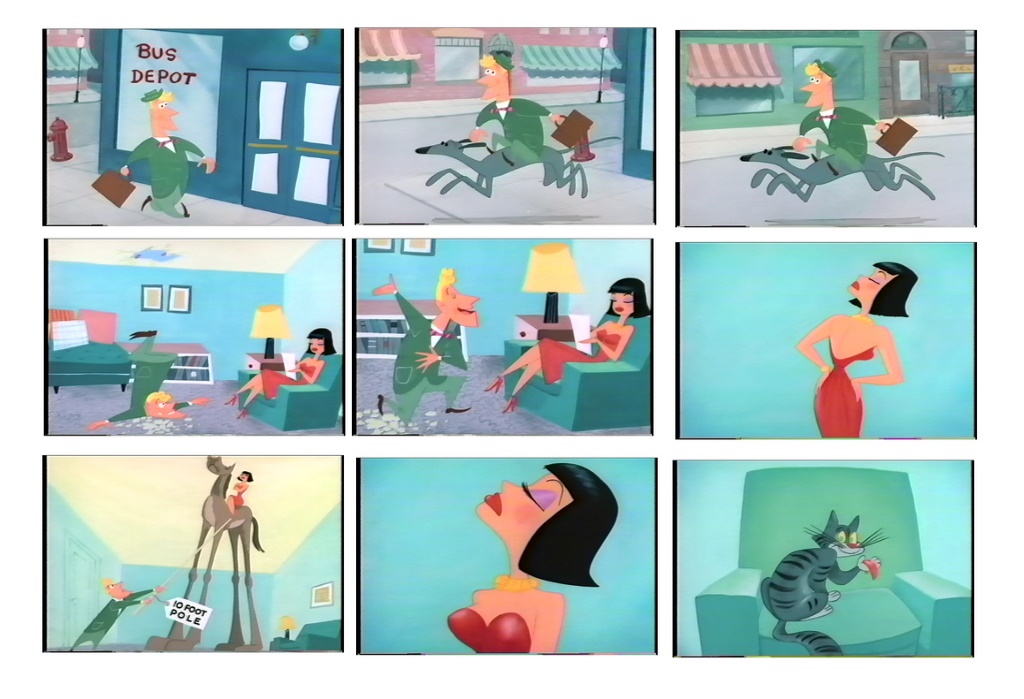 9."So, I walked out on her.""After that, I went to pieces.""...where a bunch of the boys were hangin' around.""The guy at the piano played by ear."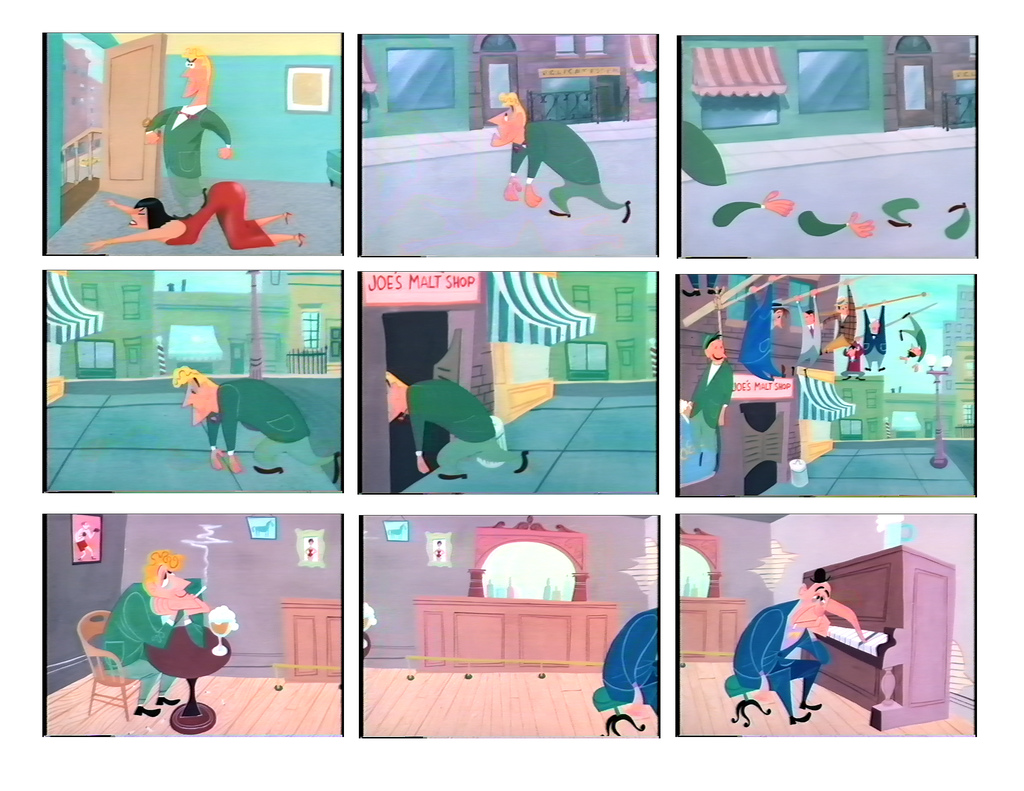 10."I felt a tug at my elbow...""We sat down and chewed the rag a while.""I heard through the grapevine...""...Mary was going around with an old flame.""That burned me up!""Because I knew that he was feeding her a line."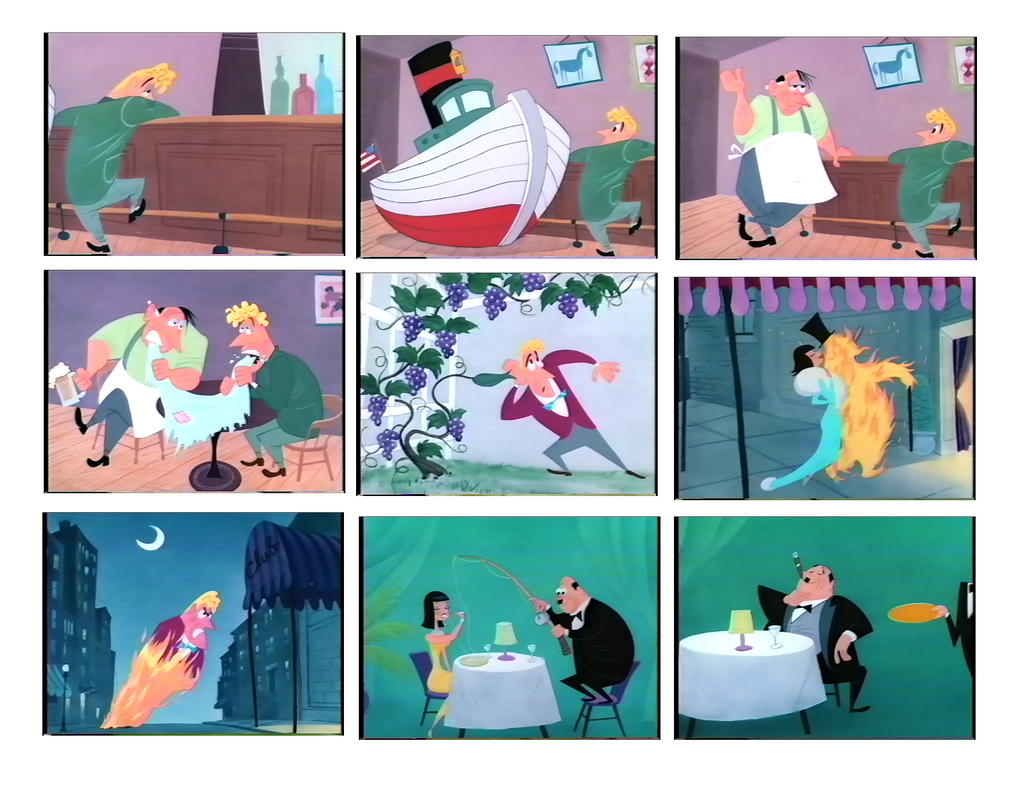 11."The guy really spent his money like water.""I think he was connected with the railroad.""As they danced, I tried to chisel in...""...but the guy got in my hair.""Outside it was raining cats and dogs.""I was feeling mighty blue.""And everything looked black.""But I carried on!"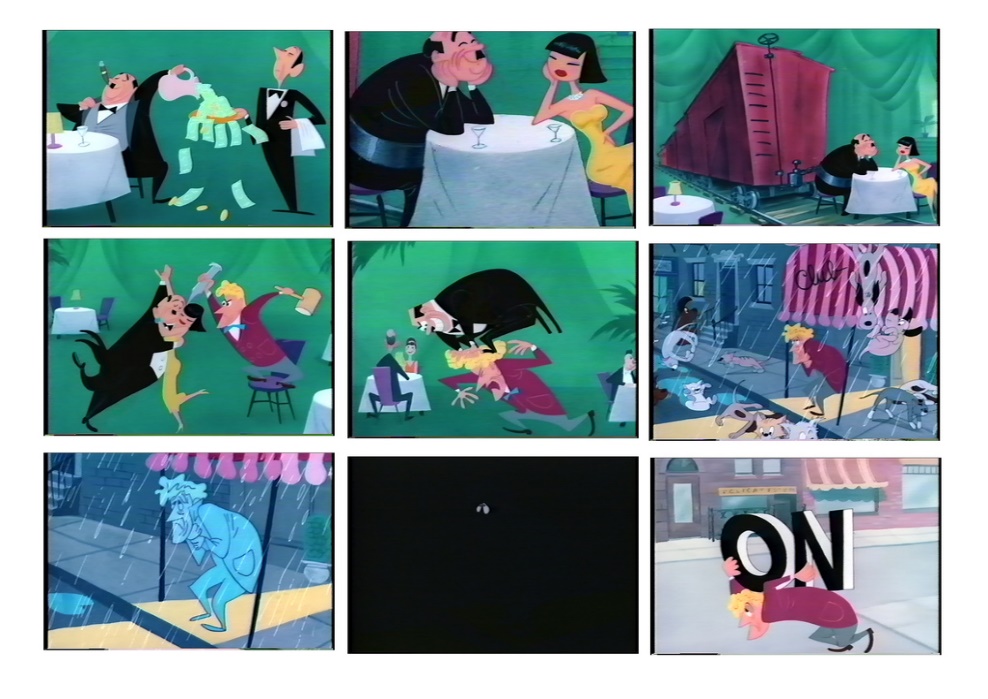 12."I went to the 1000 Islands.""There, I became a beachcomber.""...and a tear ran down my cheek.""So I sends her a cable.""The next day, she sends me a wire.""I rushed back to the US on a cattle boat...""...and I hotfooted it over to Mary's apartment."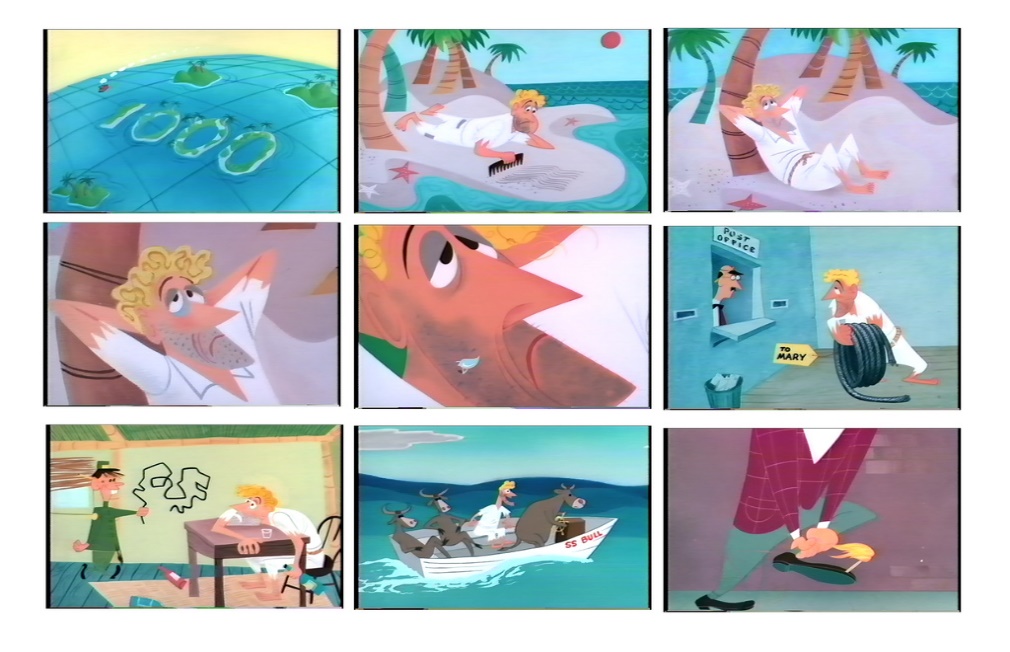 13."When I opened the door, I noticed quite a few changes...""Why Mary, she had a bunch of little ones.""The groom had his hands full, too!""So, all this struck me so funny, I died laughing!"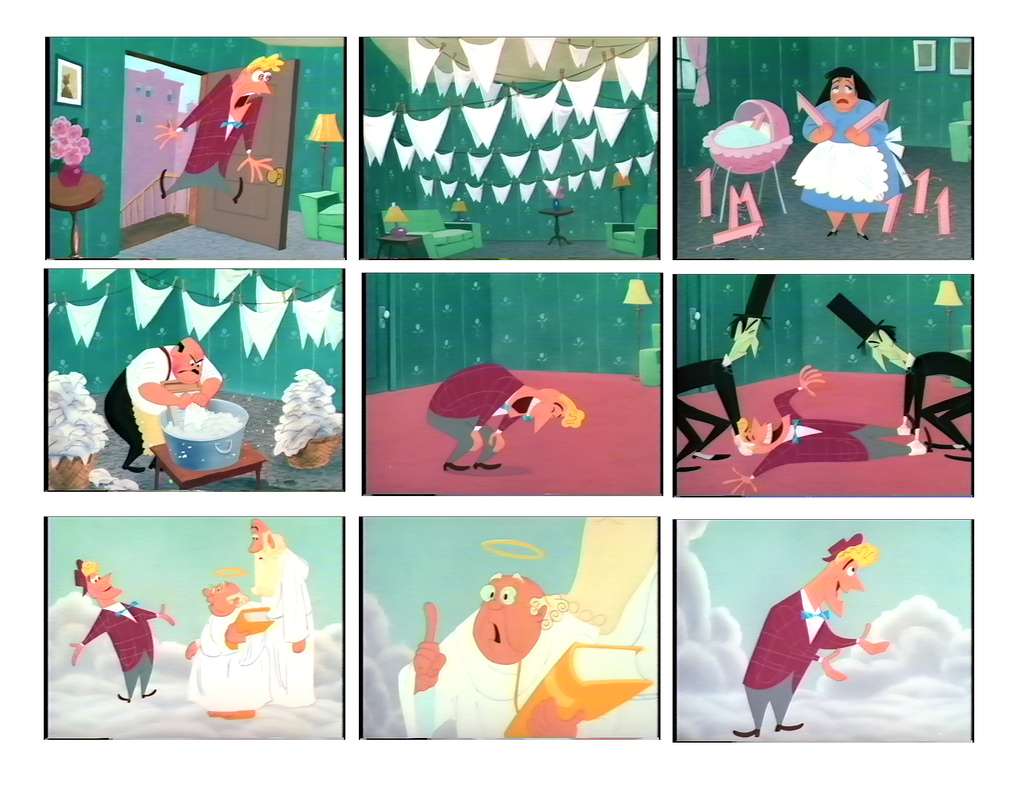 